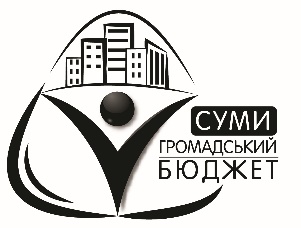 Бюджет проекту*                      Реконструкція  доріжки здоров’я  в селищі Ганнівка, в м. Суми                                                                     №п/пНайменування товарів (робіт, послуг)Кількість, од.Ціна за одиницю, грн.Вартість, грн.1Проектно - вишукувальні роботи та авторський нагляд1, шт.32 400,0032 400,002Експертиза проекту1, шт.4 860,004 860,003Будівельно- монтажні роботи  1, шт.712 675,00712 675,00Всього:749 935,00